ПРОГРАММА курса «Волшебный мир оригами»  (1 класс) Составитель: С.Ю. Рубайло учитель начальных классов МОУ Лицей №6 г. НевинномысскаПояснительная записка                                       Таинственный  мир  превращенья  бумаги.
                                                  Здесь  все  чародеи,  волшебники,  маги.
                                                  Творят  они  сказки  своими  руками.
                                                  И  мир  тот чудесный зовут  ОРИГАМИ.         Программа дополнительного образования «Волшебный мир оригами» является общекультурной модифицированной программой художественно-эстетической направленности, созданной на основе результатов многолетней работы по обучению учащихся начальной школы основам искусства оригами.
Занятия оригами позволяют детям удовлетворить свои познавательные интересы, расширить информированность в данной образовательной области, обогатить навыки общения и приобрести умение осуществлять совместную деятельность в процессе освоения программы.Значение оригами для развития ребенка  Учит детей различным приемам работы с бумагой, таким, как сгибание, многократное складывание, надрезание, склеивание.   Развивает у детей у детей способность работать руками, приучает к точным движениям пальцев, у них совершенствуется мелкая моторика рук, происходит развитие глазомера.   Учит концентрации внимания, так как заставляет сосредоточиться на процессе изготовления поделки, учит следовать устным инструкциям.   Стимулирует развитие памяти, так как ребенок, чтобы сделать поделку, должен запомнить последовательность ее изготовления, приемы и способы складывания.   Знакомит детей с основными геометрическими понятиями: круг, квадрат, треугольник, угол, сторона, вершина и т.д., при этом происходит обогащение словаря ребенка специальными терминами.   Развивает пространственное воображение, творческие и исследовательские способности, помогает развитию чертежных навыков, уверенность в своих силах и способностях, так как неуспевающих на занятиях оригами нет.  Развивает художественный вкус и творческие способности детей, активизирует их воображение и фантазию.   Способствует созданию игровых ситуаций, расширяет коммуникативные способности детей.   Совершенствует трудовые навыки, формирует культуру труда, учит аккуратности, умению бережно и экономно использовать материал, содержать в порядке рабочее место.   Большое внимание при обучении оригами уделяется созданию сюжетно-тематических композиций, в которых используются изделия, выполненные в технике оригами. Оригинальность композиции достигается тем, что фон, на который наклеиваются фигуры, оформляют дополнительными деталями, выполненными в технике аппликации. Так, в зависимости от темы композиции, создают нужную окружающую обстановку, среду обитания: луг с цветами, островок в пруду, небо с облаками, тучами, ярким солнцем, бушующее море и т.п.
Для выразительности композиции большое значение имеет цветовое оформление. При помощи цвета передается определенное настроение или состояние человека или природы. В процессе создания композиций у детей формируется чувство центра, симметрии, представление о глубине пространства листа бумаги. Они учатся правильно располагать предметы на плоскости листа, устанавливать связь между предметами, расположенными в разных частях фона (ближе, выше, ниже, рядом), что требует изменения величины фигур. Предметы, которые находятся вблизи, должны быть большими по размеру, чем те же предметы, но расположенные чуть дальше или вдали. Так дети осваивают законы перспективы. 
Таким образом, создание композиций при обучении оригами способствует применению школьниками знаний, полученных на уроках труда, рисования, природоведения.Цель программыЗанятия оригами направлены на всестороннее интеллектуальное и эстетическое развитие младших школьников, развитие их творческих способностей, логического мышления, художественного вкуса, расширение кругозора.

Задачи программы: 

Обучающие  Знакомство детей с основными геометрическими понятиями и базовыми формами оригами.   Формирование умения следовать устным инструкциям, читать и зарисовывать схемы изделий.   Обучение различным приемам работы с бумагой.   Применение знаний, полученных на уроках природоведения, труда, рисования и других, для создания композиций с изделиями, выполненными в технике оригами. 
Развивающие:   Развитие внимания, памяти, логического и абстрактного мышления, пространственного воображения.   Развитие мелкой моторики рук и глазомера.   Развитие художественного вкуса, творческих способностей и фантазии детей. 
Воспитательные:  Воспитание интереса к искусству оригами.   Расширение коммуникативных способностей детей.   Формирование культуры труда и совершенствование трудовых навыков. 
Отличительные особенности данной программы 
В отличие от уже существующих программ, рассчитанных на обучение детей дошкольного возраста (авторы - Пудова В.П., Богатеева З.А.), разработанная мною программа «Волшебный мир оригами» рассчитана на обучение детей в начальной школе. В процессе обучения возможно проведение корректировки сложности заданий и внесение изменений в программу, исходя из опыта детей и степени усвоения ими учебного материала. Все задания соответствуют по сложности детям определенного возраста. Это гарантирует успех каждого ребенка и, как следствие воспитывает уверенность в себе. Программа включает в себя не только обучение оригами, но и создание индивидуальных и коллективных сюжетно-тематических композиций, в которых используются изделия, выполненные в технике оригами. 
Формы и методы обучения:

В процессе занятий используются различные формы занятий:
традиционные, комбинированные и практические занятия; лекции, игры, праздники, конкурсы, соревнования и другие. 
А также различные методы:
Методы, в основе которых лежит способ организации занятия:
• словесный (устное изложение, беседа, рассказ, сказка);
• наглядный (рассматривание иллюстраций, наблюдение, показ (выполнение) педагогом работа по образцу.);
• практический.Методы, в основе которых лежит уровень деятельности детей:
• объяснительно-иллюстративный – дети воспринимают и усваивают готовую информацию
• репродуктивный – учащиеся воспроизводят полученные знания и освоенные способы деятельности
• частично-поисковый – участие детей в коллективном поиске, решение поставленной задачи совместно с педагогом
- исследовательский – самостоятельная творческая работа учащихся
Методы, в основе которых лежит форма организации деятельности учащихся на занятиях:
• фронтальный – одновременная работа со всеми учащимися
• индивидуально-фронтальный – чередование индивидуальных и фронтальных форм работы
• групповой – организация работы в группах.
• индивидуальный – индивидуальное выполнение заданий, решение проблем.

Ожидаемые результаты В результате обучения по данной программе учащиеся: 
– научатся различным приемам работы с бумагой;
– будут знать основные геометрические понятия и базовые формы оригами;
– научатся следовать устным инструкциям, создавать изделия оригами, пользуясь инструкционными картами и схемами;
– будут создавать композиции с изделиями, выполненными в технике оригами;
– разовьют внимание, память, мышление, пространственное воображение; мелкую моторику рук и глазомер; художественный вкус, творческие способности и фантазию.
– познакомятся с искусством оригами;
– овладеют навыками культуры труда;
– улучшат свои коммуникативные способности и приобретут навыки работы в коллективе.
Способы фиксации результатов
• Проведение аттестации учащихся 
в начале, середине и конце года
• Составление диагностической карты 
«Оценка результатов освоения программы».                               Учебно-тематический планСодержание дополнительной образовательной программы «Волшебный мир оригами»                                 Приложение.Диагностическая карта
«Оценка результатов освоения программы»I. Знание основных геометрических понятий и
базовых форм оригами
• умение сделать квадрат из прямоугольного листа бумаги (2 способа).
- Высокий уровень – делает самостоятельно, 
- Средний уровень – делает с помощью педагога или товарищей, 
- Низкий уровень – не может сделать.
II. Умение научатся следовать устным инструкциям.• умение сделать изделие, следя за показом учителя и слушая устные пояснения.
- Высокий уровень – делает самостоятельно, 
- Средний уровень – делает с помощью педагога или товарищей,
- Низкий уровень – не может сделать.
III. Развитие мелкой моторики рук и глазомера• умение вырезать геометрические фигуры: квадрат, треугольник, круг.
- Высокий уровень – почти полное совпадение вырезанного контура с намеченными линиями;
- Средний уровень – имеются небольшие отклонения от контура (несколько миллиметров) по одну сторону образца;
- Низкий уровень – значительные отклонения от намеченного контура как в одну, так и в другую сторону.
IV. Создание композиций с изделиями, выполненными в технике оригами; развитие художественного вкуса, творческих способностей и фантазии; творческий подход к выполнению работы- Высокий уровень – работы отличаются ярко выраженной индивидуальностью; 
- Средний уровень – работы выполнены по образцу, соответствуют общему уровню группы;
- Низкий уровень – работы выполнены на недостаточном уровне.
V. Формирование культуры труда и совершенствование трудовых навыков• Оцениваются умения: 
– организовать свое рабочее место, 
– рационально использовать необходимые материалы, 
– аккуратность выполнения работы.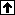                                  Литература для учителяЛитература для учащихся№ п/пУчебные разделы                     Количество часов                     Количество часов                     Количество часовСроки выполнения№ п/пУчебные разделытеорияпрактика всегоСроки выполнения1.Знакомство с оригами. Беседа по охране труда. 1-12.Термины, принятые в оригами.    Кармашек (кошелек)
113.Базовая форма «Треугольник».Стилизованный цветок.114.Лисенок и собачка.115.Котик и бычок.116.Яхта и пароход.117.Композиция «Кораблики в море».118.Стаканчик и фуражка.119.Синица и снегирь.1110.Композиция «Птицы в лесу».1111.Оформление выставки.1112.Базовая форма «Воздушный змей». Кролик и щенок.1113.Курочка и петушок.1114.Композиция «Домашние птицы на лужайке».1115.Ворона.1116.Сказочная птица.1117.Сова.1118.Диагностика по итогам 1 полугодия.1119.Оформление выставки.1120.Цветы к празднику 8 марта. Открытка «Букет гвоздичек».1121.Бутоны роз. Композиция «Букет роз».1122.Подснежник.1123.Базовая форма «Двойной треугольник». Рыбка и бабочка.1124.Головастик и жук.1125.Базовая форма «Двойной квадрат». Жаба.1126.Композиция «Островок в пруду».1127.Базовая форма «Двойной квадрат». Яхта.1128.Базовая форма «Конверт». Пароход и подводная лодка.1129.Композиция «В море».1130.Базовая форма «Двойной треугольник». Лилия.1131.Нарцисс.1132.Волшебный цветок.
1133.«Чему мы научились за год». Диагностика по итогам года.11Итого:33033№Тема Содержание 1.Знакомство с оригами. Познакомить детей с новым видом искусства    «оригами». Познакомить с условными знаками и основными приемами складывания бумаги. Провести беседу по технике безопасности. 2.Кармашек (кошелек).
Изготовление квадрата из прямоугольного листа бумаги (два способа). Изготовить кармашек.3.Базовая форма «Треугольник».Стилизованный цветок.Понятие «базовые формы». Учить детей складывать треугольник.4.Лисенок и собачка.Учить складывать квадратный лист бумаги по диагонали, находить острый угол, делать складку «молния». Перегибать треугольник пополам, опускать острые углы вниз.5.Котик и бычок.Учить складывать квадратный лист бумаги по диагонали, находить острый угол. Перегибать треугольник пополам, опускать острые углы вниз.6.Яхта и пароход.Учить складывать квадратный лист бумаги по диагонали, находить острый угол.7.Композиция «Кораблики в море».Оформление композиций с полученными изделиями.8.Стаканчик и фуражка.Учить складывать квадратный лист бумаги по диагонали, находить острый угол. Перегибать треугольник пополам, опускать острые углы вниз.9.Синица и снегирь.Учить складывать квадратный лист бумаги по диагонали, находить острый угол. Перегибать треугольник пополам, опускать острые углы вниз.10.Композиция «Птицы в лесу».Оформление композиций с полученными изделиями.11.Оформление выставки.Оформление композиций с полученными изделиями.12.Базовая форма «Воздушный змей». Кролик и щенок.Используя новую базовую форму, учить детей изготавливать детали моделей кролика и щенка, соединять их в определенной последовательности.13.Курочка и петушок.Используя новую базовую форму, учить детей изготавливать детали моделей курочки и петушка, соединять их в определенной последовательности.14.Композиция «Домашние птицы на лужайке».Используя новую базовую форму, учить детей изготавливать детали моделей домашних птиц, соединять их в определенной последовательности, создавать коллективную композицию.15.Ворона.Учить детей складывать квадратный лист бумаги новым способом, следуя словесным указаниям учителя.16.Сказочная птица.Учить детей складывать квадратный лист бумаги новым способом, следуя словесным указаниям учителя.17.Сова.Учить детей складывать квадратный лист бумаги новым способом, следуя словесным указаниям учителя.18.Диагностика по итогам 1 полугодия.Диагностическая карта «Оценка результатов освоения программы». 19.Оформление выставки.Оформление композиций с полученными изделиями.20.Цветы к празднику 8 марта. Открытка «Букет гвоздичек».8 марта – международный женский праздник. Складывание цветов на основе изученных базовых форм. Оформление композиций и поздравительных открыток.21.Бутоны роз. Композиция «Букет роз».Складывание цветов на основе изученных базовых форм. Оформление композиций и поздравительных открыток.22.Подснежник.Складывание цветов на основе изученных базовых форм. Оформление поздравительных открыток.23.Базовая форма «Двойной треугольник». Рыбка и бабочка.Используя новую базовую форму, учить детей изготавливать детали моделей рыбки и бабочки. 24.Головастик и жук.Используя базовую форму «Двойной треугольник изготавливать модели головастика и жука.25.Базовая форма «Двойной квадрат». Жаба.Используя новую базовую форму, учить детей изготавливать детали модели жаба.26.Композиция «Островок в пруду».Создавать коллективную композицию.27.Базовая форма «Двойной квадрат». Яхта.Используя новую базовую форму, учить детей изготавливать детали модели яхта.28.Базовая форма «Конверт». Пароход и подводная лодка.Используя новую базовую форму, учить детей изготавливать детали моделей парохода и подводной лодки.29.Композиция «В море».Создавать коллективную композицию.30.Базовая форма «Двойной треугольник». Лилия.Цветочные композиции на основе простых базовых форм. Легенды о цветах (лилия). Складывание цветов. Оформление композиций.31.Нарцисс.Цветочные композиции на основе простых базовых форм. Легенды о цветах (Нарцисс). Складывание цветов. Оформление композиций.32.Волшебный цветок.
Цветочные композиции на основе простых базовых форм. Легенды о цветах (волшебный цветок папоротника). Складывание цветов. Оформление композиций.33.«Чему мы научились за год». Диагностика по итогам года.Диагностическая карта «Оценка результатов освоения программы». Умение сделать квадрат из прямоугольного листа бумаги (2 способа).Афонькин С.Ю. Уроки оригами в школе и дома. Экспериментальный учебник для начальной школы. М, «Аким», 1995 Афонькин С.Ю., Афонькина Е.Ю. Игрушки из бумаги. Санкт-Петербург, «Литера», 1997 Афонькин С.Ю., Афонькина Е.Ю. Цветущий сад оригами. Санкт-Петербург, «Химия», 1995 Афонькин С.Ю., Афонькина Е.Ю. Цветы и вазы оригами. С-Пб, «Кристалл», 2002 Богатеева З.А. Чудесные поделки из бумаги. М, «Просвещение», 1992 Долженко Г.И. 100 оригами. Ярославль, «Академия развития», 1999 Пудова В.П., Лежнева Л.В. Легенды о цветах. Приложение к журналу «Оригами», М, «Аким», 1998 Тарабарина Т.И. Оригами и развитие ребенка. Ярославль, «Академия развития», 1996 Игрушки из бумаги. Около 100 моделей простых и сложных для детей и взрослых. Санкт-Петербург, «Дельта», 1996 Афонькин С.Ю. Уроки оригами в школе и дома. Экспериментальный учебник для начальной школы. М, «Аким», 1995 Афонькин С.Ю., Афонькина Е.Ю. Игрушки из бумаги. Санкт-Петербург, «Литера», 1997 Афонькин С.Ю., Афонькина Е.Ю. Цветущий сад оригами. Санкт-Петербург, «Химия», 1995 Афонькин С.Ю., Афонькина Е.Ю. Цветы и вазы оригами. С-Пб, «Кристалл», 2002 Богатеева З.А. Чудесные поделки из бумаги. М, «Просвещение», 1992 Долженко Г.И. 100 оригами. Ярославль, «Академия развития», 1999 Нагибина М.И. Из простой бумаги мастерим как маги. Ярославль, «Академия развития», 2001Тарабарина Т.И. Оригами и развитие ребенка. Ярославль, «Академия развития», 1996 Игрушки из бумаги. Около 100 моделей простых и сложных для детей и взрослых. Санкт-Петербург, «Дельта», 1996 